 Name:                                                     Date:                L.I: I can solve problems involving direction. 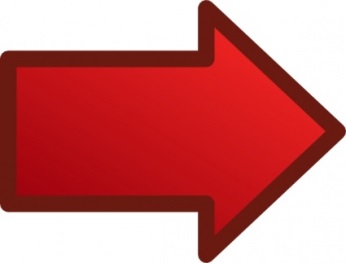 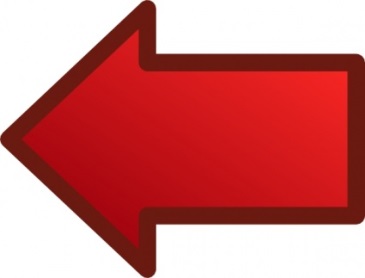       Left                                      RightThe Sheep travelled ………………………….. to the grass.The Dog travelled …………………………….. to the bone. The Monkey travelled ………………………….. to the banana. The Rabbit travelled ……………………………. to the carrot. 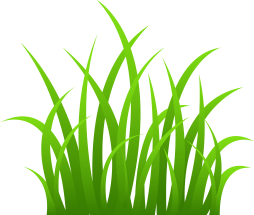 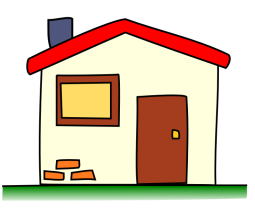 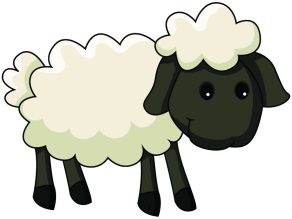 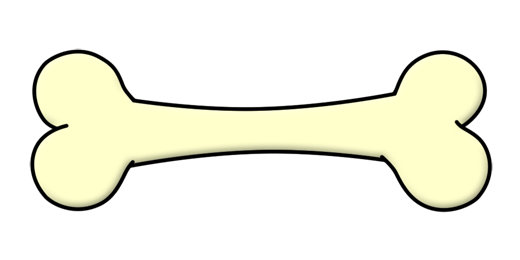 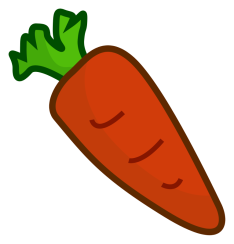 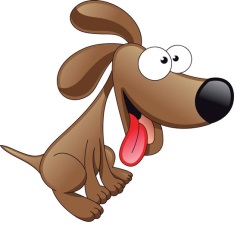 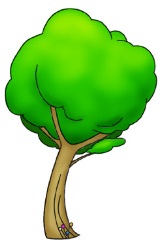 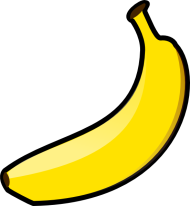 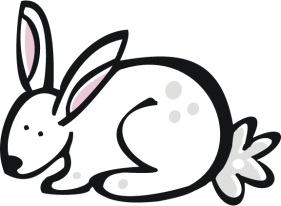 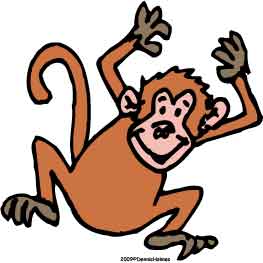 